 INFORMACJA O SYTUACJI NA LOKALNYM RYNKU PRACY W POWIECIE DĄBROWSKIM WEDŁUG STANU
 NA KONIEC WRZEŚNIA 2022 ROKUPoziom bezrobociaNa koniec września 2022 roku w Powiatowym Urzędzie Pracy w Dąbrowie Tarnowskiej zarejestrowanych osób bezrobotnych było 2064. To o 119 osób mniej niż na koniec analogicznego roku poprzedniego, co oznacza 5,5 procentowy spadek bezrobocia rok do roku. W stosunku do poprzedniego miesiąca bezrobocie wzrosło o 3,8 punktu procentowego (wzrost o 76 osób).Wykres 1. Bezrobocie w powiecie dąbrowskim w latach 2021 - 2022Z ogółu zarejestrowanych bezrobotnych na koniec września 2022 roku stanowiły: 84,5% osoby bezrobotne bez prawa do zasiłku (1744 osoby),86,5% osoby poprzednio pracujące (1786 osób),74,7% osoby zamieszkałe na wsi (1542 osoby),57,1% kobiety (1179 osób),55,7% osoby długotrwale bezrobotne (1149 osób),31,1% osoby bez kwalifikacji zawodowych (642 osoby).Stopa bezrobociaNa koniec sierpnia 2022 r. stopa bezrobocia przedstawiała się następująco:Tabela 1. Stopa bezrobociaRysunek 1. Stopa bezrobocia według powiatów województwa małopolskiego  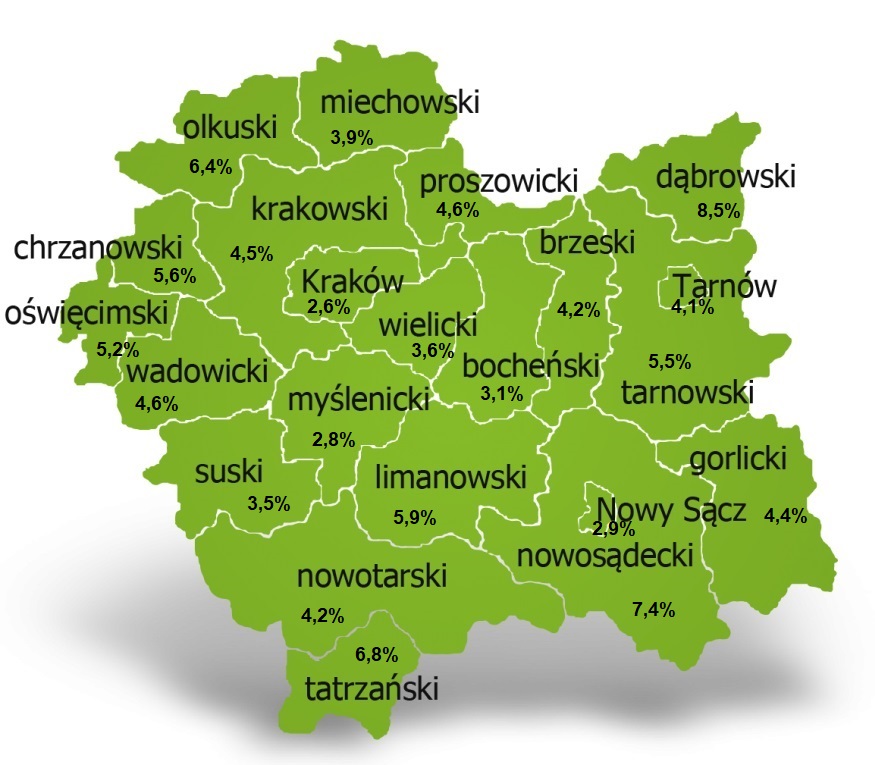 Na koniec sierpnia 2022 r. spośród 22 powiatów województwa małopolskiego stopa bezrobocia w powiecie dąbrowskim osiągnęła największą wartość 8,5 punku procentowego.Przepływy bezrobotnych w rejestrachNa kształt poziomu bezrobocia ma wpływ wielkość i dynamika zmian w napływie i odpływie z bezrobocia. W miesiącu wrześniu 2022 r. zarejestrowano 362 osoby  bezrobotne oraz wyrejestrowano 286 osób. Oznacza to, że saldo napływu było dodatnie. Spośród zarejestrowanych 4 osoby zostały zwolnione z przyczyn leżących po stronie pracodawcy (przed rokiem była to 11 osób), zaś 56 osób dotychczas nie pracowało. Natomiast z pośród osób wyłączonych 168 podjęło pracę 
(w tym 115 osoby pracę niesubsydiowaną).Wykres 2.Napływ i odpływ bezrobocia w powiecie dąbrowskimTabela 2. Wyłączenia z ewidencji według przyczyn w miesiącu wrześniu 2022 r.Ofert pracyW miesiącu wrześniu 2022 r. Powiatowy Urząd Pracy w Dąbrowie Tarnowskiej miał w dyspozycji 120 miejsc pracy i miejsca aktywizacji zawodowej. Liczba zgłoszonych ofert pracy w porównaniu do poprzedniego miesiąca była mniejsza o 17 miejsc pracy. W stosunku do analogicznego roku poprzedniego liczba miejsc pracy i miejsc aktywizacji zawodowej była mniejsza o 28 miejsca pracy. W miesiącu wrześniu 2022 roku miejsca pracy subsydiowanej stanowiły 54,4% wszystkich ofert (56 miejsc pracy).  Tabela 3. Miejsca pracy i miejsca aktywizacji zawodowejWykres 3. Miejsca pracy i miejsca aktywizacji zawodowej 2022 rokuStruktura bezrobotnych Na koniec września wśród bezrobotnych najliczniejsza grupa legitymowała się  wykształceniem zasadniczym zawodowym (34,6%) oraz policealnym i średnim zawodowym (20,5%). Osoby w wieku produkcyjnym mobilnym (18-44 lata) stanowiły 75,3% zarejestrowanych. Znaczna część osób posiadała niewielkie doświadczenie zawodowe liczone stażem pracy do 5 lat (18,6% bezrobotnych posiadało staż pracy do 1 roku, a 36,3% od 1 do 5 lat). Bezrobotni bez stażu stanowili 13,5% zarejestrowanych osób bezrobotnych.	Tabela 4. Struktura bezrobotnych według wykształceniaTabela 5. Struktura bezrobotnych według wiekuTabela 6. Struktura bezrobotnych według stażu pracyTabela 7. Struktura bezrobotnych według czasu pozostawania bez pracyOsoby w szczególnej sytuacji na rynku pracyNa koniec września spośród osób będących w szczególnej sytuacji na rynku pracy najliczniejszą grupę stanowili długotrwale bezrobotni – 55,7% ogółu (1149 osób). Bezrobotni do 30 roku życia stanowili 36,5% (753 osoby), a powyżej 50 roku życia 17,4% (359 osób). Wśród osób bezrobotnych będących w szczególnej sytuacji znaczny był także udział osób sprawujących opiekę na co najmniej jednym dzieckiem do 6 roku życia – 27,0% (558 osoby). Osoby bezrobotne niepełnosprawne stanowiły 4,2% (87 osób).Wykres 4. Bezrobotni w szczególnej sytuacji na rynku pracyKobietyWedług stanu na koniec września 2022 r. zarejestrowanych było kobiet 1179, co stanowi 57,1% ogółu bezrobotnych. Liczba bezrobotnych kobiet spadła o 3 osoby. W miesiącu wrześniu 2022 r. zarejestrowano 176 kobiet, co stanowi 48,6% ogółu nowo zarejestrowanych, a wyłączono z ewidencji 179 kobiet, co stanowi 62,6% ogółu wyłączonych. Liczba kobiet bez prawa do zasiłku 1005 tj. 48,7% ogółu bezrobotnych.Bezrobocie w gminach na terenie powiatu dąbrowskiego.Na terenie powiatu dąbrowskiego występuje duże przestrzenne zróżnicowanie natężenia poziomu bezrobocia. Poniższy wykres przedstawia zróżnicowanie zarejestrowanych osób bezrobotnych według miejsca zamieszkania z podziałem na poszczególne gminy.Wykres 5. Bezrobocie w gminach powiatu dąbrowskiegoW ogólnej liczbie zarejestrowanych udział w poszczególnych samorządach jest różny. Według stanu koniec września 2022 r. najwięcej zarejestrowanych osób bezrobotnych pochodzi z terenów miasta i gminy Dąbrowa Tarnowska – 754 (36,5%) oraz miasta i gminy Szczucin – 519 osób (25,1% ogółu bezrobotnych). Najmniej zaś gminy: Bolesław – 61 osób (3,0%) oraz  Gręboszów – 67 osób (3,2%  ogółu bezrobotnych).Poszukujący pracyPoza ogólną liczbą bezrobotnych Powiatowy Urząd Pracy obsługuje jeszcze osoby, które są ewidencjonowane jako poszukujące pracy. Na koniec września 2022 roku w PUP w Dąbrowie Tarnowskiej, jako poszukujący pracy zarejestrowanych było 46 osób (w tym kobiet 32). Spośród, których 16 osób to niepełnosprawni niepozostający w zatrudnieniu.Napływ cudzoziemców do powiatu dąbrowskiegoW miesiącu wrześniu 2022 r. Powiatowy Urząd Pracy w Dąbrowie Tarnowskiej  zarejestrował jedno oświadczenie o zamiarze powierzenia wykonywania pracy cudzoziemcowi – Obywatelowi Republiki Armenii, Republiki Białorusi, Republiki Gruzji, Republiki Mołdawii, Federacji Rosyjskiej lub Ukrainy. Ponadto do urzędu nie wpłynął żaden wniosek o wydanie zezwolenia na pracę sezonową cudzoziemców. W miesiącu wrześniu 2022 roku urząd nie wydał żadnego zezwolenia na pracę sezonową.Wykres 6. Napływ cudzoziemców do powiatu dąbrowskiego w 2022 r.Bezrobocie w powiecie dąbrowskim w 2022 rokuStopa bezrobocia 
SIERPIEŃ 2022porównanie do 
poprzedniego rokuporównanie do
poprzedniego miesiącapowiat dąbrowski – 8,5%- 1,3%  0,0%województwo małopolskie – 4,1%- 0,8% 0,0%Polska – 4,8%- 1,0%- 0,1%Główne powody wyłączenia z ewidencjiGłówne powody wyłączenia z ewidencjiGłówne powody wyłączenia z ewidencjiLiczbaUdziałpodjęcia pracypodjęcia pracypodjęcia pracy16858,7%w tymniesubsydiowanejniesubsydiowanej11540,2%w tymsubsydiowanejsubsydiowanej3512,2%w tymw tymprac interwencyjnych175,9%w tymw tymrobót publicznych82,8%w tymw tympodjęcia działalności gospodarczej113,8%w tymw tymw ramach refundacji kosztów zatrudnienia bezrobotnego113,8%w tymw tymw ramach bonu na zasiedlenie62,1%w tymw tymdofinansowania wynagrodzenia skierowanego bezrobotnego powyżej 50 roku życia00,0%rozpoczęcie szkoleniarozpoczęcie szkoleniarozpoczęcie szkolenia175,9%rozpoczęcie stażurozpoczęcie stażurozpoczęcie stażu258,7%rozpoczęcie prac społecznie użytecznychrozpoczęcie prac społecznie użytecznychrozpoczęcie prac społecznie użytecznych00,0%niepotwierdzenia gotowości do podjęcia pracyniepotwierdzenia gotowości do podjęcia pracyniepotwierdzenia gotowości do podjęcia pracy3512,2%dobrowolnej rezygnacji ze statusu bezrobotnegodobrowolnej rezygnacji ze statusu bezrobotnegodobrowolnej rezygnacji ze statusu bezrobotnego207,0%WyszczególnienieWyszczególnieniewrzesień
2021
(a)wrzesień
2022(b)różnica w liczbach(b-a)Miejsca pracy i miejsca aktywizacji zawodowejMiejsca pracy i miejsca aktywizacji zawodowej131103- 28w tymsubsydiowane9356- 37w tymniesubsydiowane3847 + 9Poziom wykształceniaWrzesień  2022 r.Wrzesień  2022 r.Poziom wykształceniaLiczbaUdział %wyższe29614,3%policealne i średnie zawodowe42320,5%średnie ogólnokształcące26712,9%zasadnicze zawodowe71534,6%gimnazjalne i poniżej36317,6%RAZEM2064100%WiekWrzesień 2022 r.Wrzesień 2022 r.WiekLiczbaUdział %18-2441220,0%25-3465431,7%35-4448723,6%45-5426913,0%55-591416,8%60 lat i więcej1014,9%RAZEM2064100%Staż pracy ogółemWrzesień  2022 r.Wrzesień  2022 r.Staż pracy ogółemLiczbaUdział %do 1 roku38318,6%1-575036,3%5-1032815,9%10-202039,8%20-30924,5%30 lat i więcej301,4%bez stażu27813,5%RAZEM2064100%Czas pozostawania bez pracy w miesiącachWrzesień 2022 r.Wrzesień 2022 r.Wrzesień 2022 r.Czas pozostawania bez pracy w miesiącachLiczbaUdział %do 130814,9%1-327613,4%3-624611,9%6-1231515,3%12-2431515,3%powyżej 2460429,3%RAZEM2064100%MiesiącLiczba bezrobotnych ogółem Liczba bezrobotnych kobietNapływOdpływLiczba ofert pracyStopa bezrobocia(w %)styczeń22001253240154729,4%Luty223112682542231109,5%Marzec218012502633141339,3%Kwiecień208312002153121248,9%Maj205612052322591088,8%Czerwiec198811822062741408,5%Lipiec197811632512611088,5%Sierpień198811822502401208,5%Wrzesień20641179362286103PaździernikListopadGrudzień